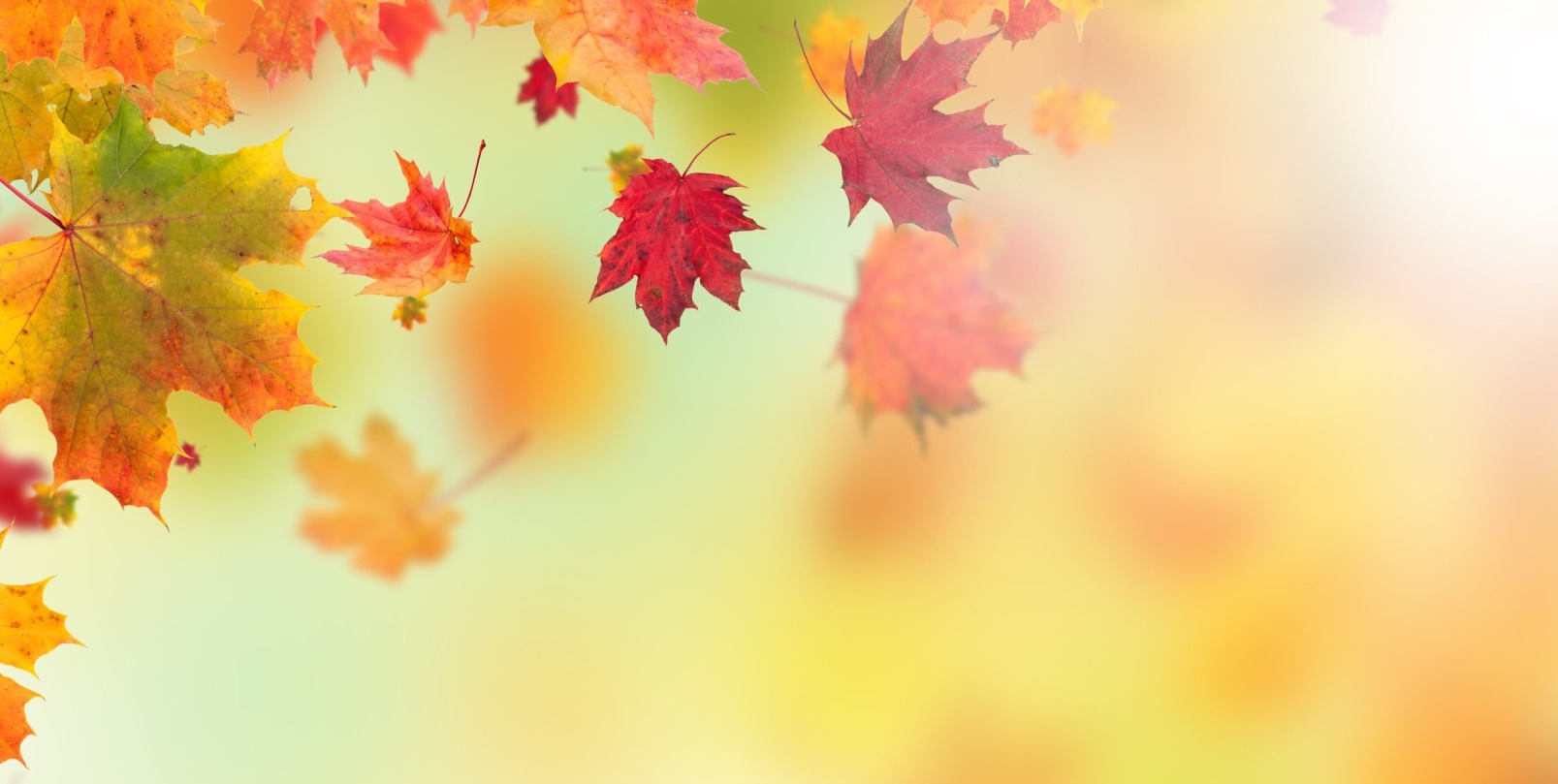                                    PRIČA ŽUTOG LISTA    Jednog dana pod svijetloplavim nebom na planiniCvjetić rodio se jedan žuti list. Zvao se Žućko. Bio ježute, jesenske boje.    Na toj planini bilo je raznih boja: smeđe, narančaste, a pogotovo žute. On je bio jako usamljen jer je jediniostao na drvetu. Osluškivao je fijukanje vjetra. Uvijekje volio promatrati zlatne doline i narančaste livade.Svaki dan se njihao na vjetru, hvatao posljednje zrakesunca i iščekivao dan kada će poletjeti prema zemljii postati dio šarenog tepiha. Kišne kapi smočit će muobraze, a vjetar će ga gurati. On će se boriti i čekatida ga pusti na miru.    Kad stigne prvi snijeg, njegova priča će završiti.Ostaje nam samo čekati rođenje novog žutoglista i poslušati njegovu priču.Leon Edl,5.b